MONDAYTUESDAYTUESDAYWEDNESDAYWEDNESDAYTHURSDAYFRIDAYENROLMENT Hastings Happy Crafters Time: 10.00-11.30amAll year activity $4.00 per session.   This active craft group will inspire you to create by sharing skills and undertaking craft projects. All abilities welcome. We have craft supplies here to share or bring your own project. Commencing Mon 05th Feb 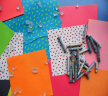 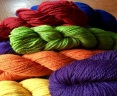 Hastings Hot TrottersTime: 9.00-1.00pm All year activityFREE.  Meet @ Pelican Park Laughs conversation and exercise taking in various locations around Western Port. Call Denise on 0439 837 691 for more details.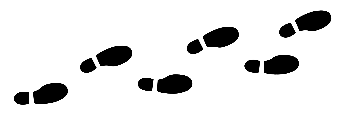 Hastings Hot TrottersTime: 9.00-1.00pm All year activityFREE.  Meet @ Pelican Park Laughs conversation and exercise taking in various locations around Western Port. Call Denise on 0439 837 691 for more details.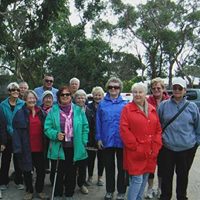 Community CookingTime: 10.30- 1.00amOn Thursday’s we cook and prepare meals to supplement our Wednesday free food program. Meals made from reclaimed and donated food items. Volunteers needed. Contact us for further details.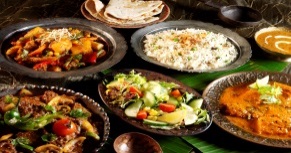 ***New Foreshore Friends Community Playgroup*** Time: 9.00–11.15amGold Coin DonationAll parents & caregivers with children under 4 yrs. welcome. Commencing Fri 09th Feb 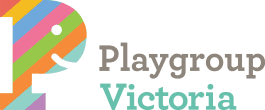 How to Enrol: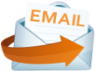 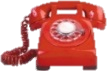 CONTACT: PH: 5971 9198Email:hastingsch@bigpond.comOr: FB MessengerIn person during office hours: 9.30-3.30pm Monday-Friday.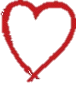 185 High St Hastings. Left hand car park entranceWe aim to provide low cost classes everyone can participate in. If finances are a concern for you, please talk to our manager, in confidence, to make other arrangements.Monday Muso’s Time: 1.00-5.00pmCome along and have a jam with other musically minded folk. $4.00 per person. Check out the muso’s @ the FB page! MondayMuso@HastingsCommunityHouse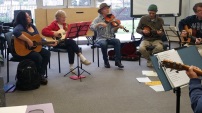 Yoga & MeditationTime: 10.30-12.00pmCost: $7.00 per session.Join our qualified instructor in an all-abilities yoga class followed by a relaxing meditation weekly on Tuesday’s.  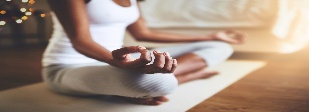 Yoga & MeditationTime: 10.30-12.00pmCost: $7.00 per session.Join our qualified instructor in an all-abilities yoga class followed by a relaxing meditation weekly on Tuesday’s.  Free Food Wednesday Time: 3.00-4.15pmThanks to Oz Harvest, we now have a selection of fresh fruit, veggies, meat & other goodies available on Wednesdays.No appointment or health care card needed. Please bring along a reusable cloth/plastic supermarket bag.***All Welcome***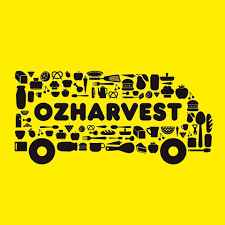 Free Food Wednesday Time: 3.00-4.15pmThanks to Oz Harvest, we now have a selection of fresh fruit, veggies, meat & other goodies available on Wednesdays.No appointment or health care card needed. Please bring along a reusable cloth/plastic supermarket bag.***All Welcome***Italian for allTime: 9.00-8.00pmLearn Italian like a local with our acclaimed tutor Rosella. Select classes throughout the day Rosella provides individual and group classes as well as online sessions. Immerse yourself in the language, culture & food od Italy!  Call 0416 341 143 to discuss your needs. 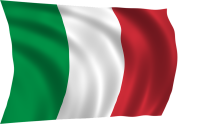 Hastings Toy Library Sessions Time: 10.30-12.00pmOur very popular toy library interactive sessions will continue in 2024.Dates to be advised end of Jan. Open to all in the community, these sessions complement our playgroup and will run monthly.  Structured fun for littlies 0-4years. FREE.  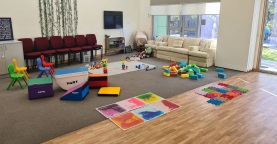 Forms, Resumes, Cover Letters, Online Applications, Legal Matters. If paperwork is getting you down, or you need assistance with updating your resume, writing a dynamic cover letter or completing an online application, we can help....Contact us to book a time.   COST DONATION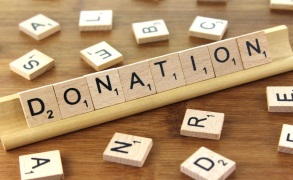 Breast Feeding Clinic run by Peninsula Health meets Friday’s @ the House Time: 1.00-5.00pmContact the team on:(03) 9784 2600.  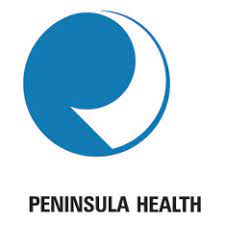 U3A Hastings Classes@ Community HouseTime: 1.00-3.00pm German ConversationTime: 3.00 -4.30pm Italian Conversation Call: 59 79 8585 to enrol.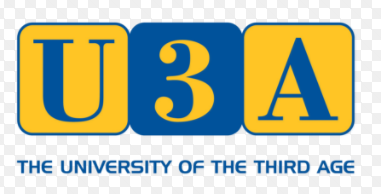 U3A Hastings Classes@ Community HouseTime: 1.00-3.00pm German ConversationTime: 3.00 -4.30pm Italian Conversation Call: 59 79 8585 to enrol.Western Port Neighbourhood Watch meet @ Community House monthlycontact FB www.facebook.com/WesternPortNHW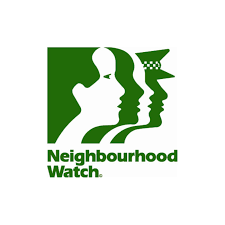 Western Port Neighbourhood Watch meet @ Community House monthlycontact FB www.facebook.com/WesternPortNHWWe support the Hastings Respectful Relationship Group in promoting healthy respectful relationships across Western Port. Ask us how you can get involved.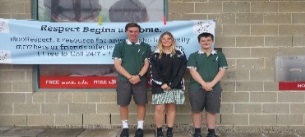 Hastings Community House Breakfast Club operates 5 days a week from 8.30-9.30am from Hastings Primary School kitchen. Serving toast, pancakes & fruit to the Hastings PS  kids during the school terms. If you would like to donate to this program please contact the House.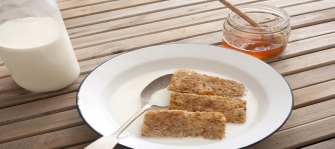 We value and thank our food relief sponsors: Oz Harvest Melb & Woolworths Hastings & Community donations who assists us with reducing food insecurity and accessibility weekly in our community.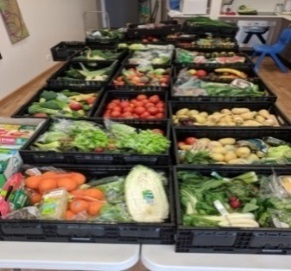 .Check out our new website @ www.hastingscomhouse.com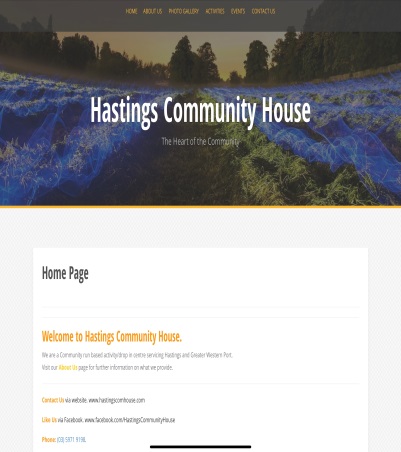 The following services are available @ Hastings Community House: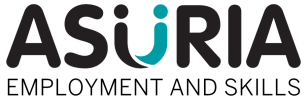 Asuria- Assured People Services. Asuria works with employee’s ad governments to find long-term employment. 1800 773 338 @ Wed  Thru  Fri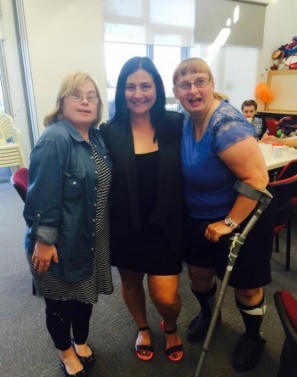 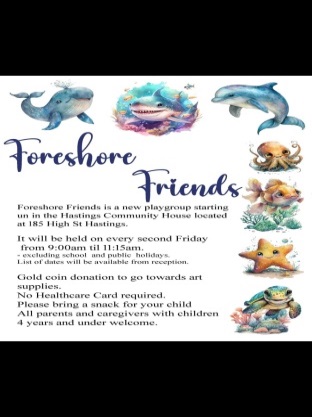 Our volunteers are essential to the successful running of our weekly programs. Each week 16 people provide 79 hrs of volunteering to assist our programs.for more information about volunteering contact us or check out: 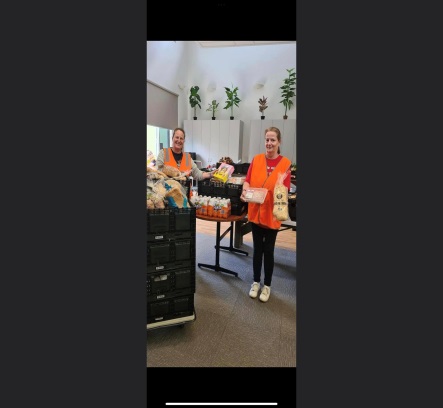 https://www.mornpen.vic.gov.au/Community-Services/Volunteering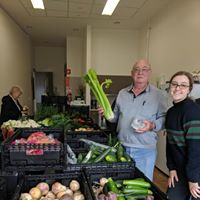 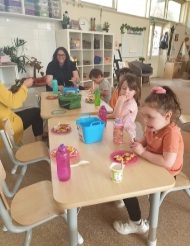 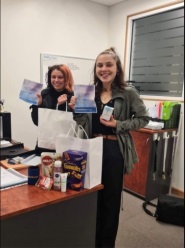 TERM 1 30 Jan  – 28 March 2024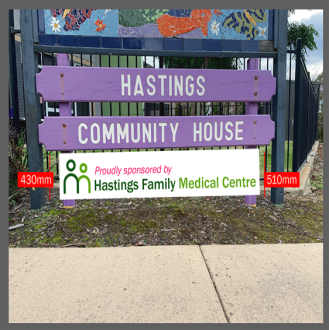 Peninsula Health Complex185 High St Hastings 3915Melways Ref: 154 F11PH: 5971 9198Email: Hastingsch@bigpond.com  Website: www.hastingscomhouse.com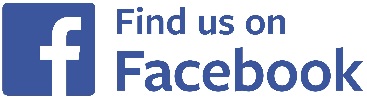 www.facebook.com/HastingsCommunityHouse Hastings Community House is Proudly Sponsered By Hastings Family Medical Centre.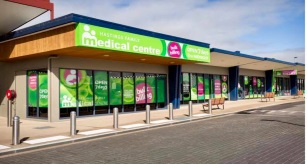 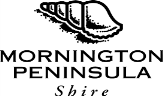 Check out our new website @ www.hastingscomhouse.comThe following services are available @ Hastings Community House:Asuria- Assured People Services. Asuria works with employee’s ad governments to find long-term employment. 1800 773 338 @ Wed  Thru  Fri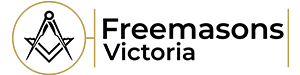 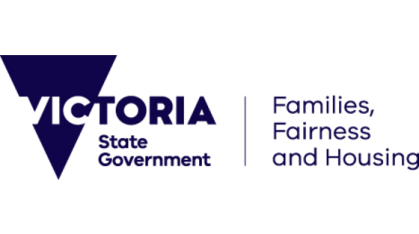 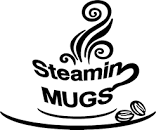 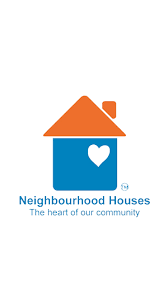 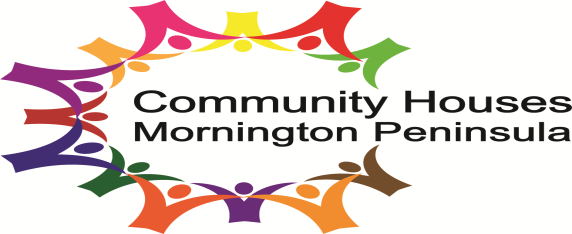 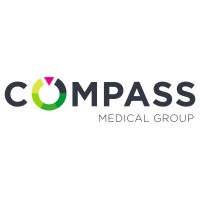 Our volunteers are essential to the successful running of our weekly programs. Each week 16 people provide 79 hrs of volunteering to assist our programs.for more information about volunteering contact us or check out: https://www.mornpen.vic.gov.au/Community-Services/VolunteeringTERM 1 30 Jan  – 28 March 2024Peninsula Health Complex185 High St Hastings 3915Melways Ref: 154 F11PH: 5971 9198Email: Hastingsch@bigpond.com  Website: www.hastingscomhouse.comwww.facebook.com/HastingsCommunityHouse Hastings Community House is Proudly Sponsered By Hastings Family Medical Centre.Seniors Playgroup.                                        A time out session for adults to chill and relax with some favourite group activities. Cryptic crosswords, mah-jong, chess or maybe just a quick book club discussion, Senior playgroup is all about relaxing your way. EXPRESSIONS OF INTEREST SOUGHTSoapbox Supper Presenters.Mum’s n Bubs Playgroup.Op Shop Tour Trip Ideas.